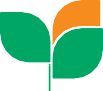 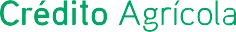 COMUNICADO
DE IMPRENSALisboa,17 de abril de 2020Informações adicionais:comunicacao@creditoagricola.ptTel. 213 805 532No actual quadro de emergência da pandemia COVID-19Crédito Agrícola alarga isenção de pagamento de comissões a todos os clientes utilizadores dos canais digitais CA OnlineCA Mobile ParticularesTransferências bancáriasMB WayFace ao actual contexto de pandemia COVID-19, o Crédito Agrícola informa que decidiu alargar a todos os clientes a isenção de cobrança de comissões nas operações de pagamento de transferências bancárias realizadas nos canais CA Online e CA Mobile de Particulares e de aplicações com instrumentos de pagamento baseados em cartão, como é o caso do MB WAY. No passado dia 10 de abril, foi publicada em Diário da República a Lei n.º 7/2020 que estabelece regimes excecionais e temporários de resposta à epidemia SARS -CoV -2, que permitem beneficiar da suspensão do pagamento de comissões nos pagamentos nas plataformas digitais:- os clientes que estejam em situação de isolamento profilático ou de doença ou que prestem assistência a filhos ou netos;- ou que tenham sido colocadas em redução do período normal de trabalho ou em suspensão do contrato de trabalho, em virtude de crise empresarial, em situação de desemprego registado no Instituto do Emprego e Formação Profissional, I. P.;- bem como para as pessoas que sejam elegíveis para o apoio extraordinário à redução da atividade económica de trabalhador independente;- ou sejam trabalhadoras de entidades cujo estabelecimento ou atividade tenha sido objeto de encerramento determinado durante o período de estado de emergência.Neste âmbito e cumprindo com a sua filosofia de proximidade e de preocupação com todos os clientes, o Crédito Agrícola decidiu que vai aplicar a isenção a todos os clientes utilizadores dos canais digitais e não apenas aos clientes afetados diretamente pela panedmioa COVID-19.Sobre o Crédito Agrícola: O Crédito Agrícola, o único banco cooperativo em Portugal, é uma instituição financeira de capitais exclusivamente nacionais, presente em todo o território nacional e com a maior rede de Agências do país, sendo reconhecido pelo mercado, como o melhor Banco da sua categoria, pela “Escolha do Consumidor 2019”.